CAFÉ ASSISTANT31 hours a week over 5 days (usually Tuesday to Saturday), 9.00am – 3.30pm plus 1 additional hourCurrently £15,958.80pa, rising to £17,570.80 from 1 April 2023Rumbletums is a community café offering non-accredited training and work experience opportunities to young people with learning disabilities.The training is based in our café and trainees undertake a range of ‘Front of House’ and kitchen duties and other related activities that enable them to develop specific and transferable skills relevant to the catering industry, plus communication and life skills, as well as greater self-esteem and confidence.The main purpose of this role is to carry out café and other activities in a busy community café, ensuring high standards of customer service at all times and also to support young people with learning disabilities undertaking training placements within the café.We need someone who has a positive attitude towards, and a desire to work with and support people with a learning disability; a desire to provide a high-quality experience for our café customers and others who use our building; a flexible approach, with an understanding of the demands of working in a small organisation; and good literacy and numeracy, organisational and communication skills.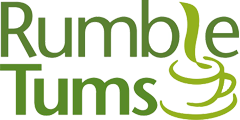 For a job description and application form email Angela Devineprojectmanager.rumbletums@gmail.comor phone 0115 9384953Closing date: Friday 10 February 5.00pmInterview date: Wednesday 15 February